History Unit: FIRST CONTACTSHistory Unit: FIRST CONTACTSHistory Unit: FIRST CONTACTSHistory Unit: FIRST CONTACTSStage 2Stage 2History Unit: FIRST CONTACTSHistory Unit: FIRST CONTACTSHistory Unit: FIRST CONTACTSHistory Unit: FIRST CONTACTSDuration: Duration: Unit descriptionUnit descriptionUnit descriptionUnit descriptionKey inquiry questionsKey inquiry questionsWhy did the great journeys of exploration occur?What was life like for Aboriginal and/or Torres Strait Islander peoples before the arrival of the Europeans?Why did Europeans settle in Australia?What was the nature and consequence of contact between Aboriginal and/or Torres Strait Islander peoples and early traders, explorers and settlers?Why did the great journeys of exploration occur?What was life like for Aboriginal and/or Torres Strait Islander peoples before the arrival of the Europeans?Why did Europeans settle in Australia?What was the nature and consequence of contact between Aboriginal and/or Torres Strait Islander peoples and early traders, explorers and settlers?OutcomesOutcomesA student: describes people, events and actions related to world exploration and its effects HT2-3 describes and explains effects of British colonisation in Australia HT2-4applies skills of historical inquiry and communication HT2-5Add cross curriculum outcomes here….A student: describes people, events and actions related to world exploration and its effects HT2-3 describes and explains effects of British colonisation in Australia HT2-4applies skills of historical inquiry and communication HT2-5Add cross curriculum outcomes here….A student: describes people, events and actions related to world exploration and its effects HT2-3 describes and explains effects of British colonisation in Australia HT2-4applies skills of historical inquiry and communication HT2-5Add cross curriculum outcomes here….A student: describes people, events and actions related to world exploration and its effects HT2-3 describes and explains effects of British colonisation in Australia HT2-4applies skills of historical inquiry and communication HT2-5Add cross curriculum outcomes here….A student: describes people, events and actions related to world exploration and its effects HT2-3 describes and explains effects of British colonisation in Australia HT2-4applies skills of historical inquiry and communication HT2-5Add cross curriculum outcomes here….Historical SkillsComprehension: chronology, terms and conceptsrespond, read and write to show understanding of historical matterssequence familiar people and eventsuse historical termsAnalysis and use of sourceslocate relevant information from sources providedPerspectives and interpretationsidentify different points of view within an historical contextEmpathetic understandingexplain how and why people in the past may have lived and behaved differently from todayResearchpose a range of questions about the pastplan an historical inquiryExplanation and communicationdevelop texts, particularly narrativesuse a range of communication forms (oral, graphic, written) and digital technologiesHistorical ConceptsContinuity and change: some things change over time and others remain the samechanges and continuities due to British colonisation of AustraliaCause and effect: events, decisions or developments in the past that produce later actions, results or effectsreasons for a particular historical development, eg journey of the First FleetPerspectives: people from the past will have different views and experiencesdifferent points of view within an historical context, eg a British and an Aboriginal perspective on the arrival of the British in AustraliaEmpathetic understanding an understanding of another’s point of view, way of life and decisions made in a different timehow and why people in the past may have lived and behaved differently from todaySignificance: the importance of an event, development or individual/groupthe importance and meaning of national commemorations and celebrations, and the importance of a person or eventCONTENTThe diversity and longevity of Australia's first peoples and the ways Aboriginal and/or Torres Strait Islander peoples are connected to Country and Place (land, sea, waterways and skies) and the implications for their daily lives (ACHHK077)Students:identify the original inhabitants of Australia and create a timeline indicating their longevity in Australia of more than 50,000 years 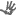 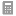 investigate, drawing on Aboriginal and Torres Strait Islander community representatives (where possible) and othersources, the traditional Aboriginal way of life, focusing on people, their beliefs, food, shelter, tools and weapons, customs and ceremonies, art works, dance, music, and relationship to Country 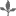 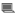 The journey(s) of at least ONE world navigator, explorer or trader up to the late eighteenth century, including their contacts with other societies and any impacts (ACHHK078)Students:discuss the significance of opening of world trade routes by early explorers such as Vasco da Gama, Columbus, Magellan 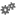 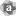 outline the voyages of ONE early explorer, eg Zheng He, Torres, Jansz, Tasman, Captain Cook or La Perouse, and explain the impact of their voyages discuss the question: 'Who discovered Australia?' Stories of the First Fleet, including reasons for the journey, who travelled to Australia, and their experiences following arrival(ACHHK079)Students:identify reasons for the voyage of the First Fleet and explain why various groups were passengersdescribe the establishment of the British colony at Port Jackson 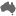 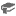 using a range of sources, investigate the everyday life of ONE of the following who sailed on the First Fleet and lived in the early colony: a soldier, convict, ex-convict, official 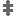 The nature of contact between Aboriginal people and/or Torres Strait Islanders and others, for example, the Macassans and the Europeans, and the effects of these interactions on, for example, families and the environment (ACHHK080)Students:describe the nature of contact between Aboriginal people and/or Torres Strait Islander peoples and others, including Aboriginal resistance 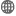 explain the term terra nullius and describe how this affected the British attitude to Aboriginal and Torres Strait Islander peoples use sources to identify different perspectives on the arrival of the British to Australia outline the impact of early British colonisation on Aboriginal and Torres Strait Islander peoples' country FIRST CONTACTSFIRST CONTACTSFIRST CONTACTSFIRST CONTACTSFIRST CONTACTSFIRST CONTACTSContributing Question Contributing Question Contributing Question Contributing Question Contributing Question Contributing Question Learning Intentions(WALT)Teaching/Learning ActivitiesTeaching/Learning ActivitiesTeaching/Learning ActivitiesWILF/Assessment ResourcesLearning Intentions(WALT)Whole Class LearningIndependent / Guided LearningIndependent / Guided LearningWILF/Assessment ResourcesCore
We are learning to...Extension
We are learning to...History SyllabusCore
We are learning to...Extension
We are learning to...SupportExtensionHistory SyllabusASSESSMENTASSESSMENTASSESSMENTASSESSMENTAssessment for LearningAssessment as LearningAssessment as LearningAssessment of Learning“Assessment for learning involves teachers using evidence about students' knowledge, understanding and skills to inform their teaching. Sometimes referred to as ‘formative assessment', it usually occurs throughout the teaching and learning process to clarify student learning and understanding.”“Assessment as learning occurs when students are their own assessors. Students monitor their own learning, ask questions and use a range of strategies to decide what they know and can do, and how to use assessment for new learning”“Assessment as learning occurs when students are their own assessors. Students monitor their own learning, ask questions and use a range of strategies to decide what they know and can do, and how to use assessment for new learning”“Assessment of learning assists teachers in using evidence of student learning to assess achievement against outcomes and standards. Sometimes referred to as ‘summative assessment', it usually occurs at defined key points during a unit of work or at the end of a unit, term or semester, and may be used to rank or grade students. The effectiveness of assessment of learning for grading or ranking depends on the validity and reliability of activities. Its effectiveness as an opportunity for learning depends on the nature and quality of the feedback.”HT2-3  describes people, events and actions related to world exploration and its effectsHT2-3  describes people, events and actions related to world exploration and its effectsStudents will:Students will:HT2-4 describes and explains effects of British colonisation in Australia HT2-4 describes and explains effects of British colonisation in Australia Students will:Students will:HT2-5 applies skills of historical inquiry and communication HT2-5 applies skills of historical inquiry and communication Students will:Students will:Task:Task:Task:Task: